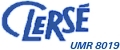 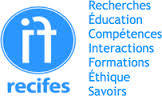 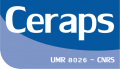 Programme du séminaire: Les Disciplines corporellesSéminaire inter-disciplinaire inscrit dans le cadre de l'appel à projets de partenariats de la Maison européenne des sciences de l'homme et de la société (axe épistémologie des SHS) et du programme des Ecoles Doctorales SHS et SESAMJournée du 21 juin 2017 (10h-16h) : Le métier qui rentre. Métiers de corps et corps de métier.10h: 1ère intervention : "Du capital corporel en milieu pompier" (Romain Pudal, Chargé de recherches au CNRS CURAPP-ESS UMR 7319). 12h: pause repas 14h: 2ème intervention :  Intitulé provisoire "L'incorporation du sens des limites. Sur la socialisation professionnelle des masseurs-kinésithérapeutes", (Christophe Gaubert, Maître de conférences à l'Université de Limoges, GRESCO, EA3815).La participation est libre sur simple message aux organisateurs. Inscription auprès des ED SESAM et SHS pour les doctorants.
Contact : stephan.mierzejewski@espe-lnf.fr